Тема: Перелетные птицы.Рассмотреть вместе с ребенком картинки. Познакомить его с названиями перелетных птиц (грач, ласточка, аист, кукушка, соловей, скворец). Объяснить, почему этих птиц называют перелетными. Закрепить в словаре обобщающее понятие «перелетные птицы».Покажи по картинкам и назови части тела перелетных птиц (лапы, шею, голову, клюв, хвост и т.д.). Чем покрыто тело птиц?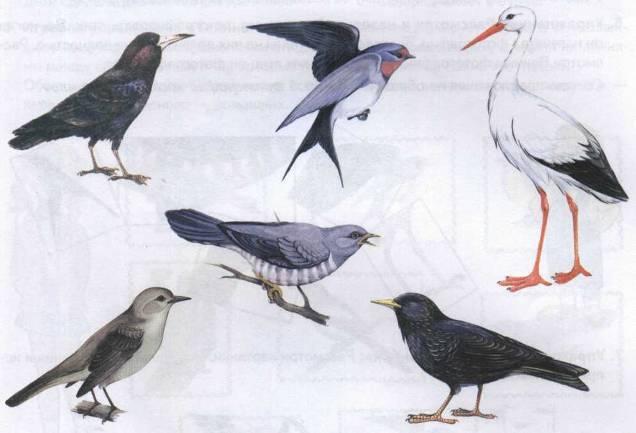 Игра «Один-много». (грач-грачи, ласточка-ласточки и т.д.)Игра «Сосчитай». (один грач, два грача, три грача, четыре грача, пять грачей и т.д.)Упражнение «Нелепицы»: Послушай предложения. Расскажи, чего не бывает. А какдолжно быть на самом деле?Птенцы высиживают яйца.	                                   Тело птицы покрыто шерстью.Из яиц птиц вылупились крокодильчики.	          Птенцы строят гнезда.Дети сделали для аистов скворечники.	          Скворец живет в будке.Вспомнить образ буквы Т. Обвести буквы по точкам синим карандашом.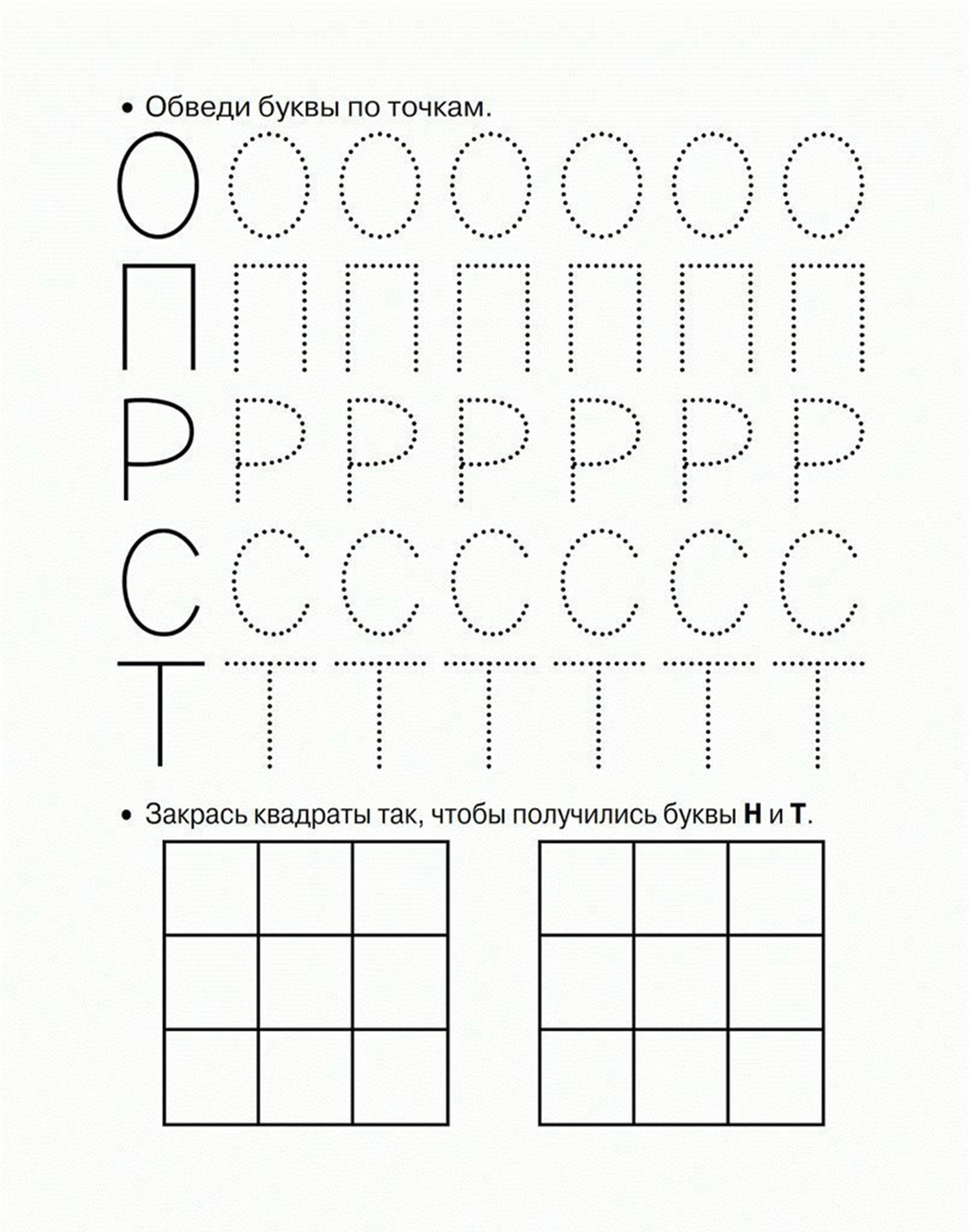  Читать:          ТА       ТО          ТУ           ТИ                       АТ        ОТ          УТ           ИТРаскрасить картинку.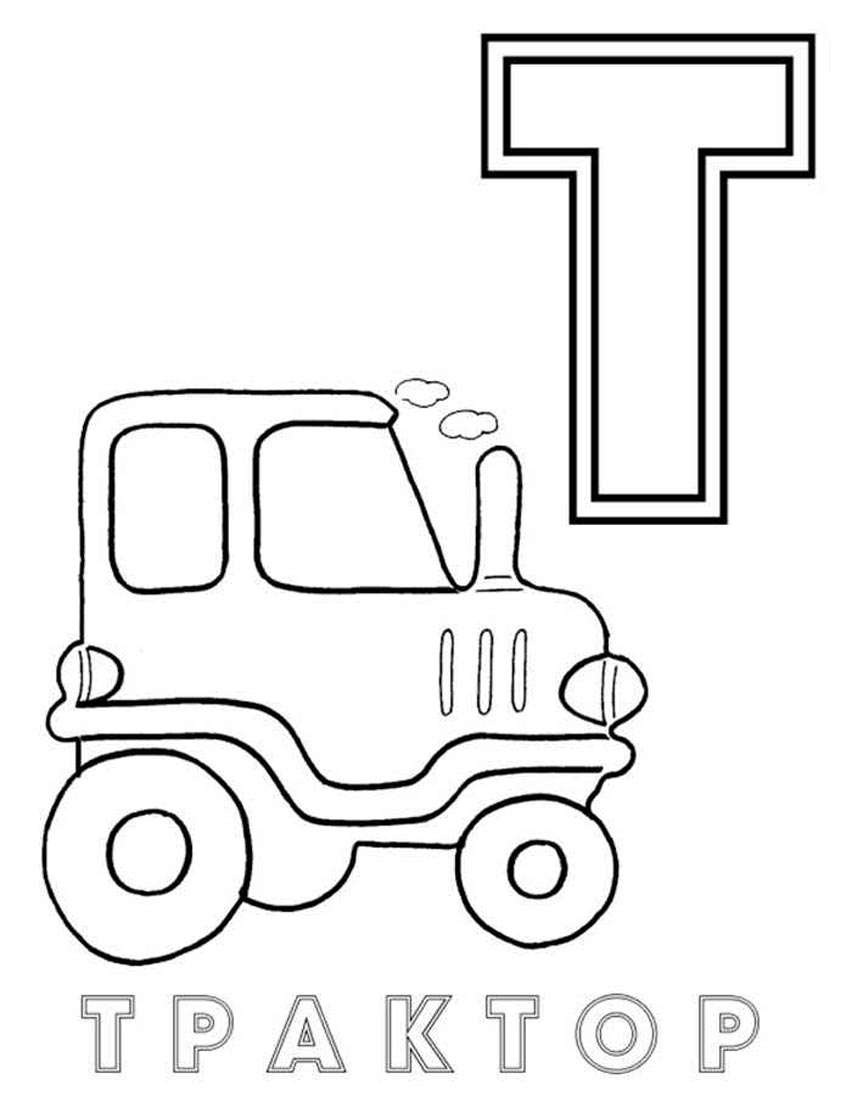 Задания выполнять постепенно!